 Consumer Perception SurveyNovember 2014 AdministrationChildren and YouthThe Youth Satisfaction Survey (YSS) was offered to all teen and transitional age youth clients attending mental health services at a County or contract CYS clinic during November 2014.  The intended age range for the YSS is 13 and older.  YSS records with birthdates corresponding to an age of 13 – 21 and with a CYS, ADAS, Innovations or Prevention & Intervention program indicated were retained for this analysis.  YSS ResultsSample description:N:					459Gender (n = 430):			F-262 (60.9%), M-162 (37.7%), O-6 (1.4%)Age:					Mean = 16.0, s = 1.9, range = 13-21.Form Language (n = 459):		English-453 (98.7%), Spanish-4 (0.9%), Viet-2 (0.4%)Race/Ethnicity (n = 430): Figure 1. Client race/ethnicity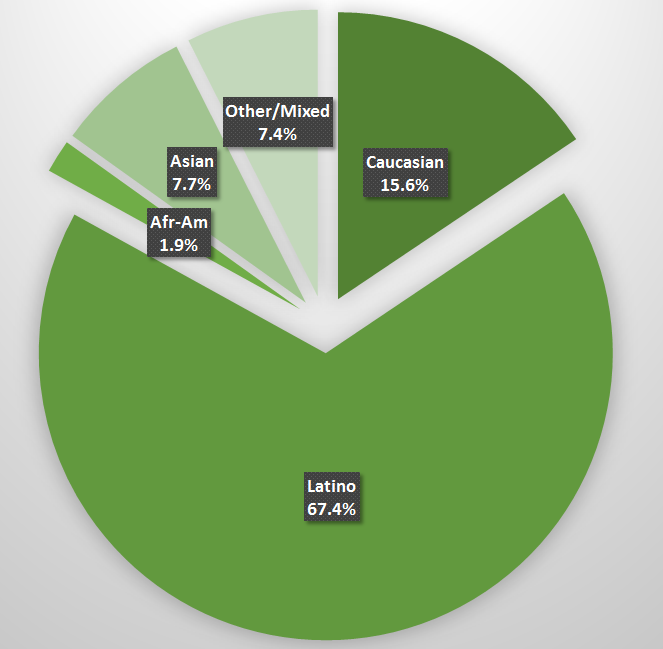 County vs. Contract (n = 459):	County 25.3% vs. Contract 74.7% Division (n = 459):			CYBH 94.1%, ADAS 3.3%, Innovations 0.2%, P&I 2.4%Mean YSS scale scores:Figure 2. Mean Scores: YSS (Scale is 1-"strongly disagree" to 5-"strongly agree")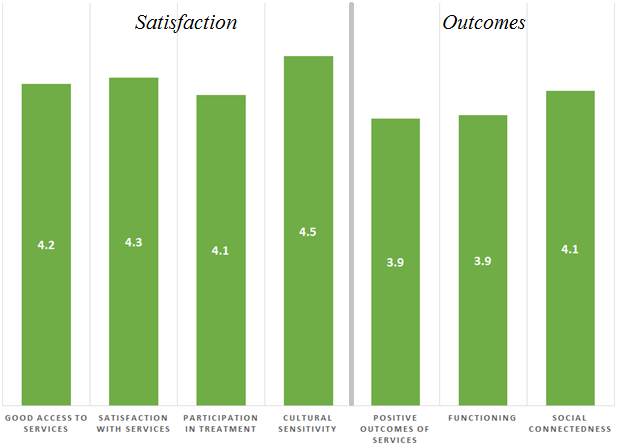 	Factors affecting YSS scores:There were no significant gender or ethnic differences on any of the YSS scores and no difference between County and contract clinics. Perceptions of cultural sensitivity differed by division, with ADAS consumers perceiving lower levels.Figure 3. Cultural sensitivity by division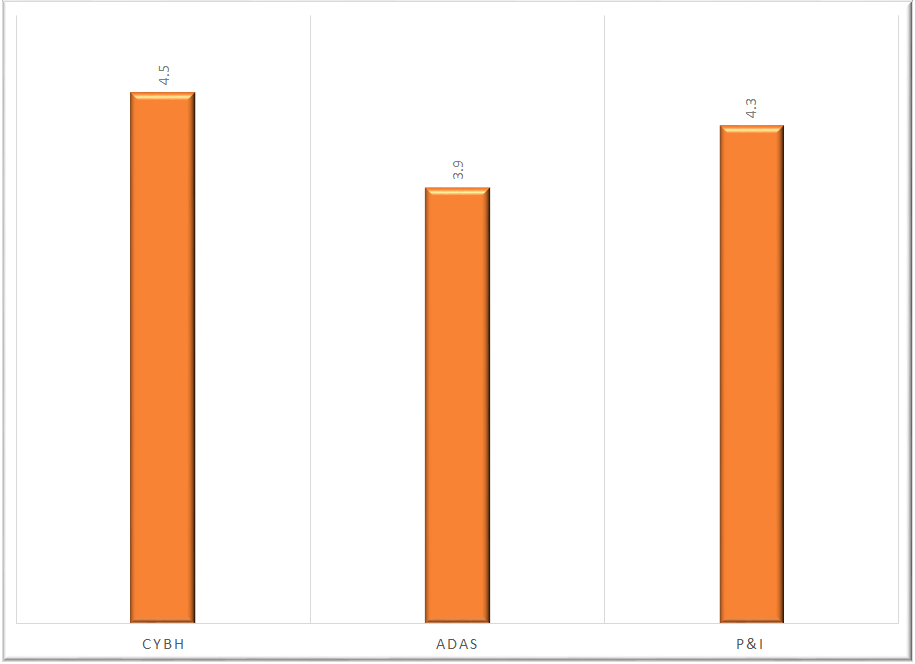 Clients who had been enrolled longer in services tended to score higher on all MHSIP scales. These relationships are depicted in Figure 2.  All are significant at p < .01.Figure 4. YSS Scores by time in service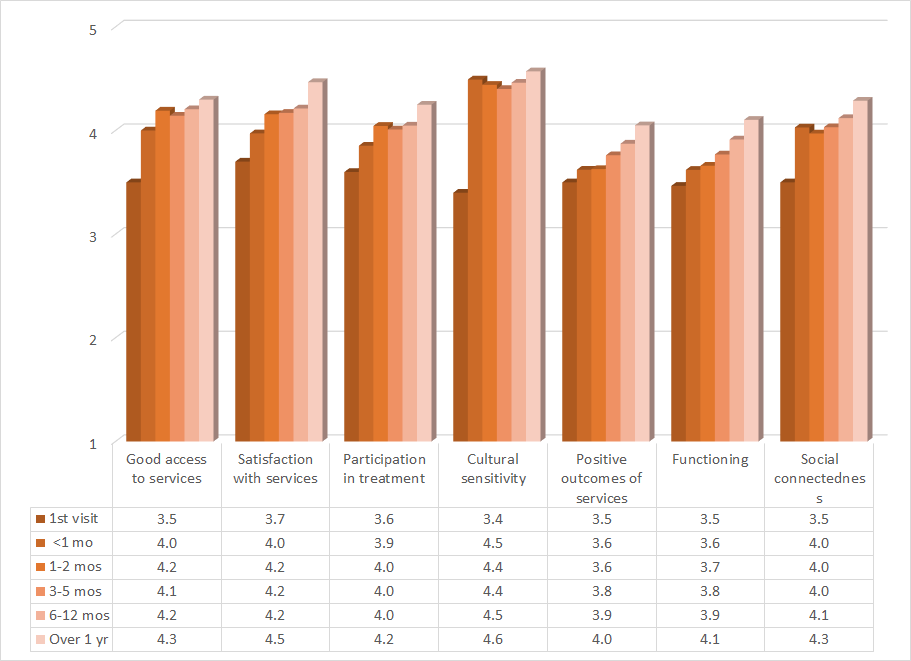 	Living SituationClients were asked, “Have you lived in any of the following places in the last 6 months? (Mark all that apply.)”Figure 5. Percentage in living situation over past 6 months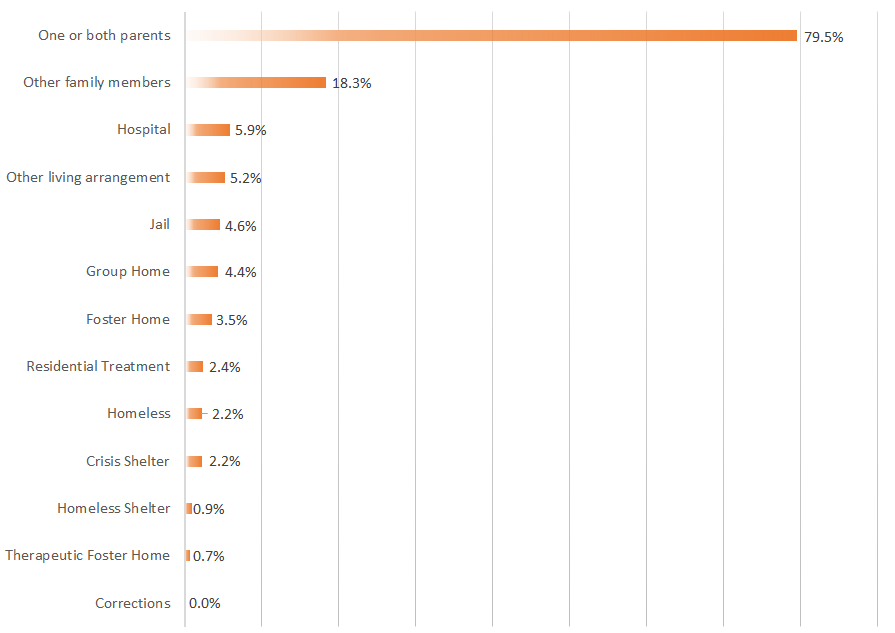 Doctor visits and medicationFigure 6. "In the last year, did you see a medical doctor (or nurse) for a health check-up or because you were sick?"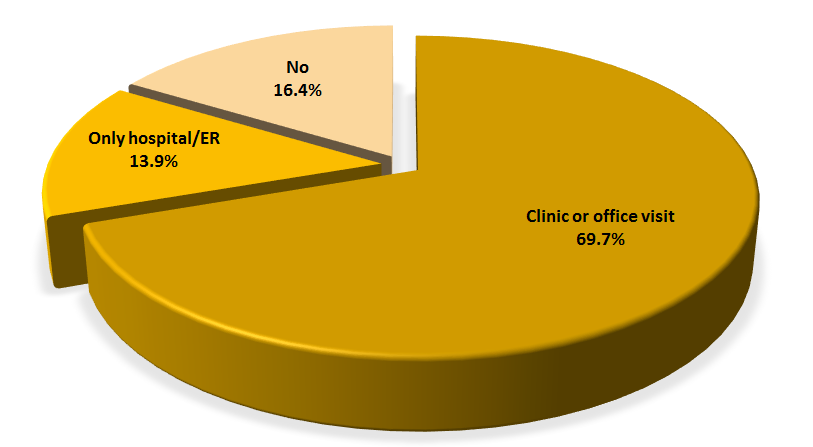 Seventy percent of clients reporting (260/373) were seen for a medical clinic or office visit in the prior year.  This rate did not differ significantly by ethnicity, county vs. contract clinic, division or gender.Fewer than half of the clients, 42.5%, (188/422) reported that they are taking psychotropic medication.   Of the clients taking medication, 85.9% (152/177) reported that their medical provider had discussed side-effects with them.  Table 2. YSS mean scores by programProgramAccessSatisfac- tionParticipa- tionCulturalOut- comesFunction- ingSocialNADAS Adolescent Unit, Aliso Viejo3.73.83.73.94.04.04.013Brighter Futures3.55.05.04.33.83.25.01Canyon Acres Seneca, Anaheim3.84.64.44.83.43.53.83Child Guidance Center4.14.34.04.53.83.94.117Child Guidance Center, BP4.04.34.54.54.54.54.02Collaborative Courts FSP4.34.54.34.54.24.34.342CYBH CM3.64.34.44.43.83.84.07CYBH Dana3.83.93.84.43.43.54.09CYBH East4.24.14.14.43.63.64.227CYBH MV Los Alisos4.03.83.34.53.03.33.81CYBH South, LB-Wesley3.83.83.24.03.23.23.42CYBH West4.34.34.24.53.93.94.126CYBH, North4.24.34.04.84.04.04.316Families First4.04.04.34.63.83.94.14KCS (Korean Community Services) 4.13.93.94.63.43.34.15Kinship Seneca Center4.14.54.14.64.04.14.39OCAPICA3.34.64.34.33.73.84.33OC-CREW4.24.13.64.34.04.14.29Orange County Postpartum Wellness (OCPPW)5.05.04.54.44.74.74.32Orangewood Children's Foundation FSP4.94.94.84.84.44.44.611Providence Garden Grove4.24.13.74.33.63.63.99Providence RENEW4.34.34.14.53.93.94.236Providence, Anaheim4.04.03.84.03.83.84.32Providence, Costa Mesa3.54.24.05.03.53.53.31Providence, Santa Ana4.34.34.14.53.94.04.39South Coast Children's Society4.64.33.84.54.24.34.17VNCOC (Vietnamese Community of OC) OCAPICA FSP4.74.44.34.63.73.84.15WYS North (Anaheim)4.24.24.14.53.73.74.064WYS, Mission Viejo4.34.24.14.54.04.04.012WYS, West4.04.14.04.43.73.74.078Youthful Offender Wraparound4.64.54.54.64.24.24.324Total4.24.34.14.53.93.94.1449